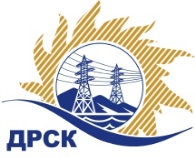 Акционерное Общество«Дальневосточная распределительная сетевая компания»ПРОТОКОЛ № 425/УКС-ВПзаседания Закупочной комиссии по запросу предложений в электронной форме на право заключения договора на «Строительство ТП, ЛЭП 6-10 кВ (в том числе ПИР) для технологического присоединения потребителей на территории филиала ПЭС (Карьер Северный)», закупка 12608СПОСОБ И ПРЕДМЕТ ЗАКУПКИ: запрос предложений в электронной форме на право заключения договора на «Строительство ТП, ЛЭП 6-10 кВ (в том числе ПИР) для технологического присоединения потребителей на территории филиала ПЭС (Карьер Северный)», закупка 12608КОЛИЧЕСТВО ПОДАННЫХ ЗАЯВОК НА УЧАСТИЕ В ЗАКУПКЕ: 4 (четыре) заявки.КОЛИЧЕСТВО ОТКЛОНЕННЫХ ЗАЯВОК: 1 (одна) заявка.ВОПРОСЫ, ВЫНОСИМЫЕ НА РАССМОТРЕНИЕ ЗАКУПОЧНОЙ КОМИССИИ: Об утверждении результатов процедуры переторжки.О ранжировке заявок О выборе победителя закупкиРЕШИЛИ:ВОПРОС № 1 « Об утверждении результатов процедуры переторжки»Признать процедуру переторжки несостоявшейся.Принять условия заявок Участниковосле переторжки ВОПРОС № 2 «О ранжировке заявок»Утвердить расчет баллов по результатам оценки заявок:Утвердить ранжировку заявок:ВОПРОС № 3 «О выборе победителя закупки»Признать Победителем закупки Участника, занявшего 1 (первое) место в ранжировке по степени предпочтительности для Заказчика: ООО "Восточные энерго-строительные технологии" ИНН/КПП 2537094590/254001001 ОГРН 1122537003621 с ценой заявки не более 12 672 052,22 руб. без учета НДС. Срок выполнения работ: с момента заключения договора по 15.08.2019 г. Условия оплаты: Заказчик перечисляет на расчетный счет Подрядчика аванс (30% от стоимости работ) в размере_____________(________) рубля _________ копеек с учетом НДС 20%.Предварительная оплата (аванс), вносится в течение 30 (тридцати) календарных дней с даты получения Заказчиком счета, выставленного Подрядчиком.Оплата выполненных работ производится Заказчиком на расчётный счёт Подрядчика в течение 30 (тридцати) календарных дней с момента подписания актов сдачи-приемки выполненных работ, на основании выставленных Подрядчиком счетов с учетом зачета авансового платежа.Списание аванса производится Заказчиком в следующем порядке:- при продолжительности выполнения работ менее 3 (трех) месяцев – единовременно, по предъявлению акта  выполненных работ.- при продолжительности выполнения работ более 3 (трех) месяцев – погашение аванса производится по мере подписания Актов о приемке выполненных проектно-изыскательских работ, Актов о приемке выполненных работ (форма КС-2, З-1), подписанных обеими сторонами, путем пропорционального зачета авансового платежа в счет сумм, подлежащих оплате.Зачет авансового платежа должен быть произведен к моменту окончания работ по договору. В случае, если в ходе выполнения работ Заказчику становится очевидно, что сумма уплаченных авансовых платежей не будет зачтена в полном объеме на момент окончания работ по договору, Заказчик в целях полного зачета аванса до окончания работ, имеет право по своему усмотрению увеличить процент зачета авансовых платежей.Окончательный расчет, за исключением обеспечительного платежа, если это предусмотрено условиями договора, Заказчик обязан произвести в течение 30 (тридцати) календарных дней с даты подписания Заказчиком акта приёмки законченного строительством объекта, по форме КС-11 или КС-14 утвержденной постановлением Госкомстата России от 30.10.1997 г. №71а, на основании выставленного Подрядчиком счета.Гарантийные обязательства: Гарантийный срок нормальной эксплуатации объекта (без аварий, нарушения технологических параметров его работы, работы в пределах проектных параметров и режимов) и работ устанавливается 60 (шестьдесят) месяцев с момента сдачи Объекта в эксплуатацию. Гарантийный срок на поставляемые Подрядчиком оборудование и материалы устанавливается с момента сдачи Объекта в эксплуатацию и составляет не менее 60 (шестидесяти) месяцев, если иное не установлено заводом изготовителем. Подрядчик несет ответственность за недостатки разработанной проектной и рабочей документации, в том числе и за те, которые обнаружены при ее реализации впоследствии в ходе строительства, а также в процессе эксплуатации объекта, созданного на основе проектной/рабочей документации, в течение гарантийного срока – 60 (шестьдесят) месяцев с момента подписания акта о приемке выполненных работ по настоящему договору в полном объеме.Инициатору договора обеспечить подписание договора с Победителем не ранее чем через 10 (десять) календарных дней и не позднее 20 (двадцати) календарных дней после официального размещения итогового протокола по результатам закупки, с учетом результатов преддоговорных переговоров (в случае проведения таковых), в том числе получение положительного экспертного заключения/согласования в части ценообразующих документов в соответствии с действующим у Заказчика Регламентом согласования ценообразующей документации (при условии наличия данного требования в ЛНД(А) Заказчика).Победителю закупки в срок не позднее 3 (трех) рабочих дней с даты официального размещения итогового протокола по результатам закупки обеспечить направление по адресу, указанному в Документации о закупке, информацию о цепочке собственников, включая бенефициаров (в том числе конечных), по форме и с приложением подтверждающих документов согласно Документации о закупке.Исп. Ирдуганова И.Н.Тел. 397-147г. Благовещенск« 18 »   06  2019 г.№ 31907796762№п/пНаименование Участника, ИНН и/или идентификационный номерЦена заявки, руб. без НДС Дата и время регистрации заявкиООО "МонтажЭлектроСервис" 
ИНН/КПП 2465082377/246601001 
ОГРН 104240264510817 723 296,5008.05.2019 11:02ООО "ТЕХЦЕНТР" 
ИНН/КПП 2539057716/253901001 
ОГРН 103250213105615 950 000,0013.05.2019 06:02ООО "Востокэнергосервис" 
ИНН/КПП 2536299964/253601001 
ОГРН 116253609786617 723 296,5013.05.2019 06:57ООО "Восточные энерго-строительные технологии" 
ИНН/КПП 2537094590/254001001 
ОГРН 112253700362112 672 052,2213.05.2019 07:59№п/пДата и время регистрации заявкиНаименование, адрес и ИНН Участника и/или его идентификационный номерЦена заявки до переторжки, 
руб. без НДС, а также иные условия заявки, являющиеся предметом переторжкиЦена заявки после переторжки, 
руб. без НДС, а также иные условия заявки, являющиеся предметом переторжки113.05.2019 07:59ООО "Восточные энерго-строительные технологии" 
ИНН/КПП 2537094590/254001001 
ОГРН 112253700362112 672 052,2212 672 052,22213.05.2019 06:02ООО "ТЕХЦЕНТР" 
ИНН/КПП 2539057716/253901001 
ОГРН 103250213105615 950 000,0015 950 000,00308.05.2019 11:02ООО "МонтажЭлектроСервис" 
ИНН/КПП 2465082377/246601001 
ОГРН 104240264510817 723 296,5017 723 296,50Критерий оценки (подкритерий)Весовой коэффициент значимостиВесовой коэффициент значимостиКоличество баллов, присужденных заявке по каждому критерию / подкритерию
(с учета весового коэффициента значимости) Количество баллов, присужденных заявке по каждому критерию / подкритерию
(с учета весового коэффициента значимости) Количество баллов, присужденных заявке по каждому критерию / подкритерию
(с учета весового коэффициента значимости) Критерий оценки (подкритерий)критерия подкритерияООО "Восточные энерго-строительные технологии"ООО "ТЕХЦЕНТР" 
ООО "МонтажЭлектроСервис"Критерий оценки 1: «Цена договора»90%-//-1,280,450,00Критерий оценки 2: «Квалификация (предпочтительность) участника»10%-//-0,050,050,05Подкритерий 2.1: «Деловая репутация (участие в судебных разбирательствах)»-//-100%5,005,005,00Итоговый балл заявки 
(с учетом весовых коэффициентов значимости)Итоговый балл заявки 
(с учетом весовых коэффициентов значимости)Итоговый балл заявки 
(с учетом весовых коэффициентов значимости)1,330,500,05Место в ранжировке (порядковый № заявки)Дата и время регистрации заявкиНаименование, адрес и ИНН Участника и/или его идентификационный номерИтоговая цена заявки, 
руб. без НДС Возможность применения приоритета в соответствии с 925-ПП1 место13.05.2019 07:59ООО "Восточные энерго-строительные технологии" 
ИНН/КПП 2537094590/254001001 
ОГРН 112253700362112 672 052,22
«Нет»2 место13.05.2019 06:02ООО "ТЕХЦЕНТР" 
ИНН/КПП 2539057716/253901001 
ОГРН 103250213105615 950 000,00«Нет»3 место08.05.2019 11:02ООО "МонтажЭлектроСервис" 
ИНН/КПП 2465082377/246601001 
ОГРН 104240264510817 723 296,50«Нет»Секретарь Закупочной комиссии  ____________________М.Г. Елисеева